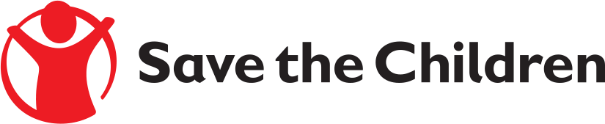 Tender NoticeSave the Children believes every child deserves a future. In the South Sudan and around the world, we give children a healthy start in life, the opportunity to learn and protection from harm. We do whatever it takes for children – every day and in times of crisis – transforming their lives and the future we share.Save the Children International in Juba is inviting submissions of tenders for a contract to provide the following services: Terms of Reference for Mid-Term Review of the Right2Grow Programme South SudanDetailed technical specifications are included within the TOR. If you are interested in submitting a bid, please send your request at the following address juba.procurement@savethechildren.org to express your interest and ToR will be sent to you by return OR download the ToR using the link posted on the SCI/IAPG Website, Relief Web and South Sudan NGO Forum.It is recommended to request/download the TOR as soon as possible. Completed proposals are due to be submitted by 31st March 2023.Submission: All completed bids should be submitted to the below email address:Southsudantenders@savetheChildren.org Tender CommitteeReference number ITT/SSD/2023/CONS/001Save the Children InternationalHai Malakal, Juba South Sudan